It is the policy of this organization to provide equal opportunities without regard to race, color, religion, national origin, gender, sexual preference, age, or disability.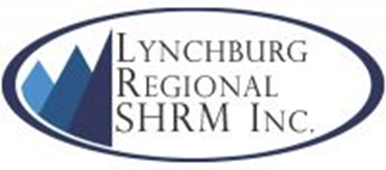 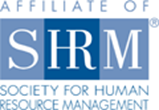 
Scholarship Application
Scholarship Application
Scholarship Application
Scholarship Application
Scholarship Application
Scholarship Application
Scholarship Application
Scholarship ApplicationStep 1: Applicant Information (*Required Fields)       Step 1: Applicant Information (*Required Fields)       Step 1: Applicant Information (*Required Fields)       Step 1: Applicant Information (*Required Fields)       Step 1: Applicant Information (*Required Fields)       Step 1: Applicant Information (*Required Fields)       Step 1: Applicant Information (*Required Fields)       Step 1: Applicant Information (*Required Fields)       Step 1: Applicant Information (*Required Fields)       Step 1: Applicant Information (*Required Fields)       Step 1: Applicant Information (*Required Fields)       Step 1: Applicant Information (*Required Fields)       Step 1: Applicant Information (*Required Fields)       Step 1: Applicant Information (*Required Fields)       Step 1: Applicant Information (*Required Fields)       Name*Name*Name*Name*Name*Name*Street Address*Street Address*Street Address*Street Address*Street Address*Street Address*City, State, Zip Code*City, State, Zip Code*City, State, Zip Code*City, State, Zip Code*City, State, Zip Code*City, State, Zip Code*Phone*Phone*Phone*Phone*Phone*Phone*E-Mail Address*E-Mail Address*E-Mail Address*E-Mail Address*E-Mail Address*E-Mail Address*Step 2: Student Scholarship (To be completed by College/University Student by (Add Date)Step 2: Student Scholarship (To be completed by College/University Student by (Add Date)Step 2: Student Scholarship (To be completed by College/University Student by (Add Date)Step 2: Student Scholarship (To be completed by College/University Student by (Add Date)Step 2: Student Scholarship (To be completed by College/University Student by (Add Date)Step 2: Student Scholarship (To be completed by College/University Student by (Add Date)Step 2: Student Scholarship (To be completed by College/University Student by (Add Date)Step 2: Student Scholarship (To be completed by College/University Student by (Add Date)Step 2: Student Scholarship (To be completed by College/University Student by (Add Date)Step 2: Student Scholarship (To be completed by College/University Student by (Add Date)Step 2: Student Scholarship (To be completed by College/University Student by (Add Date)Step 2: Student Scholarship (To be completed by College/University Student by (Add Date)Step 2: Student Scholarship (To be completed by College/University Student by (Add Date)Step 2: Student Scholarship (To be completed by College/University Student by (Add Date)Step 2: Student Scholarship (To be completed by College/University Student by (Add Date)How long have you been a national SHRM member?*How long have you been a national SHRM member?*How long have you been a national SHRM member?*How long have you been a national SHRM member?*How long have you been a national SHRM member?*How long have you been a national SHRM member?*How long have you been a national SHRM member?*Does your college/university have a student SHRM chapter?*Does your college/university have a student SHRM chapter?*Does your college/university have a student SHRM chapter?*Does your college/university have a student SHRM chapter?*Does your college/university have a student SHRM chapter?*Does your college/university have a student SHRM chapter?*Does your college/university have a student SHRM chapter?*YesYesYesNoName of student chapter faculty advisor?Name of student chapter faculty advisor?Name of student chapter faculty advisor?Name of student chapter faculty advisor?Name of student chapter faculty advisor?Name of student chapter faculty advisor?Name of student chapter faculty advisor?If yes, what % of scheduled meetings/events have you attended in the current academic year?If yes, what % of scheduled meetings/events have you attended in the current academic year?If yes, what % of scheduled meetings/events have you attended in the current academic year?If yes, what % of scheduled meetings/events have you attended in the current academic year?If yes, what % of scheduled meetings/events have you attended in the current academic year?If yes, what % of scheduled meetings/events have you attended in the current academic year?If yes, what % of scheduled meetings/events have you attended in the current academic year?# attended# attended# attendedOut of # scheduledName of declared degree:*Name of declared degree:*Name of declared degree:*Name of declared degree:*Name of declared degree:*Cumulative GPACumulative GPACumulative GPA1st Major*1st Major*2nd Major2nd MajorMinor*Minor*Number of HR Courses Completed*Number of HR Courses Completed*List HR (or related) courses completed or currently enrolled in:*List HR (or related) courses completed or currently enrolled in:*List HR (or related) courses completed or currently enrolled in:*List HR (or related) courses completed or currently enrolled in:*List HR (or related) courses completed or currently enrolled in:*List HR (or related) courses completed or currently enrolled in:*List HR (or related) courses completed or currently enrolled in:*Have you completed an HR Internship?* Have you completed an HR Internship?* Have you completed an HR Internship?* Have you completed an HR Internship?* Have you completed an HR Internship?* Have you completed an HR Internship?* Have you completed an HR Internship?* YesYesYesNoName of organizationName of organizationName of organizationName of organizationName of organizationName of organizationName of organizationInternship supervisorInclude documentation from supervisor of internship.Internship supervisorInclude documentation from supervisor of internship.Internship supervisorInclude documentation from supervisor of internship.Internship supervisorInclude documentation from supervisor of internship.Internship supervisorInclude documentation from supervisor of internship.Internship supervisorInclude documentation from supervisor of internship.Internship supervisorInclude documentation from supervisor of internship.Number of internship hours completedNumber of internship hours completedNumber of internship hours completedNumber of internship hours completedNumber of internship hours completedNumber of internship hours completedNumber of internship hours completedDescribe HR internship activities/responsibilities/tasks/duties:Describe HR internship activities/responsibilities/tasks/duties:Describe HR internship activities/responsibilities/tasks/duties:Describe HR internship activities/responsibilities/tasks/duties:Describe HR internship activities/responsibilities/tasks/duties:Describe HR internship activities/responsibilities/tasks/duties:Describe HR internship activities/responsibilities/tasks/duties:Step 2: Certification Scholarship (To be completed by Chapter Member)Step 2: Certification Scholarship (To be completed by Chapter Member)Step 2: Certification Scholarship (To be completed by Chapter Member)Step 2: Certification Scholarship (To be completed by Chapter Member)Step 2: Certification Scholarship (To be completed by Chapter Member)Step 2: Certification Scholarship (To be completed by Chapter Member)Step 2: Certification Scholarship (To be completed by Chapter Member)Step 2: Certification Scholarship (To be completed by Chapter Member)Step 2: Certification Scholarship (To be completed by Chapter Member)Step 2: Certification Scholarship (To be completed by Chapter Member)Step 2: Certification Scholarship (To be completed by Chapter Member)Step 2: Certification Scholarship (To be completed by Chapter Member)Step 2: Certification Scholarship (To be completed by Chapter Member)Step 2: Certification Scholarship (To be completed by Chapter Member)Step 2: Certification Scholarship (To be completed by Chapter Member)How long have you been a national SHRM member?*How long have you been a national SHRM member?*How long have you been a national SHRM member?*How long have you been a national SHRM member?*How long have you been a national SHRM member?*How long have you been a national SHRM member?*How long have you been a national SHRM member?*How long have you been a LRSHRM member?*How long have you been a LRSHRM member?*How long have you been a LRSHRM member?*How long have you been a LRSHRM member?*How long have you been a LRSHRM member?*How long have you been a LRSHRM member?*How long have you been a LRSHRM member?*What % of scheduled meetings/events have you attended in the current annual year?*What % of scheduled meetings/events have you attended in the current annual year?*What % of scheduled meetings/events have you attended in the current annual year?*What % of scheduled meetings/events have you attended in the current annual year?*What % of scheduled meetings/events have you attended in the current annual year?*What % of scheduled meetings/events have you attended in the current annual year?*What % of scheduled meetings/events have you attended in the current annual year?*# attended# attendedOut of # scheduledOut of # scheduledDescribe HR related positions/responsibilities/tasks/duties:*Describe HR related positions/responsibilities/tasks/duties:*Describe HR related positions/responsibilities/tasks/duties:*Describe HR related positions/responsibilities/tasks/duties:*Describe HR related positions/responsibilities/tasks/duties:*Describe HR related positions/responsibilities/tasks/duties:*Describe HR related positions/responsibilities/tasks/duties:*Are You seeking HR Certification?*Are You seeking HR Certification?*Are You seeking HR Certification?*Are You seeking HR Certification?*Are You seeking HR Certification?*Are you seeking HR Recertification?*Are you seeking HR Recertification?*Are you seeking HR Recertification?*Are you seeking HR Recertification?*Step 3: Attach a brief statement explaining how the LRSHRM Scholarship will impact your HR academic and professional development goals (maximum 250 words).Step 3: Attach a brief statement explaining how the LRSHRM Scholarship will impact your HR academic and professional development goals (maximum 250 words).Step 3: Attach a brief statement explaining how the LRSHRM Scholarship will impact your HR academic and professional development goals (maximum 250 words).Step 3: Attach a brief statement explaining how the LRSHRM Scholarship will impact your HR academic and professional development goals (maximum 250 words).Step 3: Attach a brief statement explaining how the LRSHRM Scholarship will impact your HR academic and professional development goals (maximum 250 words).Step 3: Attach a brief statement explaining how the LRSHRM Scholarship will impact your HR academic and professional development goals (maximum 250 words).Step 3: Attach a brief statement explaining how the LRSHRM Scholarship will impact your HR academic and professional development goals (maximum 250 words).Step 3: Attach a brief statement explaining how the LRSHRM Scholarship will impact your HR academic and professional development goals (maximum 250 words).Step 3: Attach a brief statement explaining how the LRSHRM Scholarship will impact your HR academic and professional development goals (maximum 250 words).Step 3: Attach a brief statement explaining how the LRSHRM Scholarship will impact your HR academic and professional development goals (maximum 250 words).Step 3: Attach a brief statement explaining how the LRSHRM Scholarship will impact your HR academic and professional development goals (maximum 250 words).Step 3: Attach a brief statement explaining how the LRSHRM Scholarship will impact your HR academic and professional development goals (maximum 250 words).Step 3: Attach a brief statement explaining how the LRSHRM Scholarship will impact your HR academic and professional development goals (maximum 250 words).Step 3: Attach a brief statement explaining how the LRSHRM Scholarship will impact your HR academic and professional development goals (maximum 250 words).Step 3: Attach a brief statement explaining how the LRSHRM Scholarship will impact your HR academic and professional development goals (maximum 250 words).Scholarship Guidelines Scholarship Guidelines Scholarship Guidelines Scholarship Guidelines Scholarship Guidelines Scholarship Guidelines Scholarship Guidelines Scholarship Guidelines Scholarship Guidelines Scholarship Guidelines Scholarship Guidelines Scholarship Guidelines Scholarship Guidelines Scholarship Guidelines Scholarship Guidelines PURPOSELynchburg Regional SHRM (LRSHRM) believes in investing in its members in two ways.  The goal is to offer at least one $500 scholarship to a student and one $500 scholarship to a member each year, provided the chapter’s finances permit.  The first scholarship is designed to award up to two (2) scholarships to up to two (2) college students.  The second scholarship is designed to recognize a chapter member for his/her work toward obtaining an HR certification or recertification continuing education credits. PURPOSELynchburg Regional SHRM (LRSHRM) believes in investing in its members in two ways.  The goal is to offer at least one $500 scholarship to a student and one $500 scholarship to a member each year, provided the chapter’s finances permit.  The first scholarship is designed to award up to two (2) scholarships to up to two (2) college students.  The second scholarship is designed to recognize a chapter member for his/her work toward obtaining an HR certification or recertification continuing education credits. PURPOSELynchburg Regional SHRM (LRSHRM) believes in investing in its members in two ways.  The goal is to offer at least one $500 scholarship to a student and one $500 scholarship to a member each year, provided the chapter’s finances permit.  The first scholarship is designed to award up to two (2) scholarships to up to two (2) college students.  The second scholarship is designed to recognize a chapter member for his/her work toward obtaining an HR certification or recertification continuing education credits. PURPOSELynchburg Regional SHRM (LRSHRM) believes in investing in its members in two ways.  The goal is to offer at least one $500 scholarship to a student and one $500 scholarship to a member each year, provided the chapter’s finances permit.  The first scholarship is designed to award up to two (2) scholarships to up to two (2) college students.  The second scholarship is designed to recognize a chapter member for his/her work toward obtaining an HR certification or recertification continuing education credits. PURPOSELynchburg Regional SHRM (LRSHRM) believes in investing in its members in two ways.  The goal is to offer at least one $500 scholarship to a student and one $500 scholarship to a member each year, provided the chapter’s finances permit.  The first scholarship is designed to award up to two (2) scholarships to up to two (2) college students.  The second scholarship is designed to recognize a chapter member for his/her work toward obtaining an HR certification or recertification continuing education credits. PURPOSELynchburg Regional SHRM (LRSHRM) believes in investing in its members in two ways.  The goal is to offer at least one $500 scholarship to a student and one $500 scholarship to a member each year, provided the chapter’s finances permit.  The first scholarship is designed to award up to two (2) scholarships to up to two (2) college students.  The second scholarship is designed to recognize a chapter member for his/her work toward obtaining an HR certification or recertification continuing education credits. PURPOSELynchburg Regional SHRM (LRSHRM) believes in investing in its members in two ways.  The goal is to offer at least one $500 scholarship to a student and one $500 scholarship to a member each year, provided the chapter’s finances permit.  The first scholarship is designed to award up to two (2) scholarships to up to two (2) college students.  The second scholarship is designed to recognize a chapter member for his/her work toward obtaining an HR certification or recertification continuing education credits. PURPOSELynchburg Regional SHRM (LRSHRM) believes in investing in its members in two ways.  The goal is to offer at least one $500 scholarship to a student and one $500 scholarship to a member each year, provided the chapter’s finances permit.  The first scholarship is designed to award up to two (2) scholarships to up to two (2) college students.  The second scholarship is designed to recognize a chapter member for his/her work toward obtaining an HR certification or recertification continuing education credits. PURPOSELynchburg Regional SHRM (LRSHRM) believes in investing in its members in two ways.  The goal is to offer at least one $500 scholarship to a student and one $500 scholarship to a member each year, provided the chapter’s finances permit.  The first scholarship is designed to award up to two (2) scholarships to up to two (2) college students.  The second scholarship is designed to recognize a chapter member for his/her work toward obtaining an HR certification or recertification continuing education credits. PURPOSELynchburg Regional SHRM (LRSHRM) believes in investing in its members in two ways.  The goal is to offer at least one $500 scholarship to a student and one $500 scholarship to a member each year, provided the chapter’s finances permit.  The first scholarship is designed to award up to two (2) scholarships to up to two (2) college students.  The second scholarship is designed to recognize a chapter member for his/her work toward obtaining an HR certification or recertification continuing education credits. PURPOSELynchburg Regional SHRM (LRSHRM) believes in investing in its members in two ways.  The goal is to offer at least one $500 scholarship to a student and one $500 scholarship to a member each year, provided the chapter’s finances permit.  The first scholarship is designed to award up to two (2) scholarships to up to two (2) college students.  The second scholarship is designed to recognize a chapter member for his/her work toward obtaining an HR certification or recertification continuing education credits. PURPOSELynchburg Regional SHRM (LRSHRM) believes in investing in its members in two ways.  The goal is to offer at least one $500 scholarship to a student and one $500 scholarship to a member each year, provided the chapter’s finances permit.  The first scholarship is designed to award up to two (2) scholarships to up to two (2) college students.  The second scholarship is designed to recognize a chapter member for his/her work toward obtaining an HR certification or recertification continuing education credits. PURPOSELynchburg Regional SHRM (LRSHRM) believes in investing in its members in two ways.  The goal is to offer at least one $500 scholarship to a student and one $500 scholarship to a member each year, provided the chapter’s finances permit.  The first scholarship is designed to award up to two (2) scholarships to up to two (2) college students.  The second scholarship is designed to recognize a chapter member for his/her work toward obtaining an HR certification or recertification continuing education credits. PURPOSELynchburg Regional SHRM (LRSHRM) believes in investing in its members in two ways.  The goal is to offer at least one $500 scholarship to a student and one $500 scholarship to a member each year, provided the chapter’s finances permit.  The first scholarship is designed to award up to two (2) scholarships to up to two (2) college students.  The second scholarship is designed to recognize a chapter member for his/her work toward obtaining an HR certification or recertification continuing education credits. PURPOSELynchburg Regional SHRM (LRSHRM) believes in investing in its members in two ways.  The goal is to offer at least one $500 scholarship to a student and one $500 scholarship to a member each year, provided the chapter’s finances permit.  The first scholarship is designed to award up to two (2) scholarships to up to two (2) college students.  The second scholarship is designed to recognize a chapter member for his/her work toward obtaining an HR certification or recertification continuing education credits. STUDENT SCHOLARSHIPEligibility:  A college student(s) enrolled in an accredited college or university in the Lynchburg regional area, who is interested in pursuing an HR career.  Qualifications:Currently matriculated students who are interested in Human Resources as a career as evidenced by their selection of college major/minor and/or participation in an HR internship.HR internship documentation (if applicable) from the organization describing the internship, date(s) of completion, immediate supervisorGrade Point Average (GPA) of at least 2.5.  Receipt of unofficial copy of the student’s transcript attached to scholarship application.STUDENT SCHOLARSHIPEligibility:  A college student(s) enrolled in an accredited college or university in the Lynchburg regional area, who is interested in pursuing an HR career.  Qualifications:Currently matriculated students who are interested in Human Resources as a career as evidenced by their selection of college major/minor and/or participation in an HR internship.HR internship documentation (if applicable) from the organization describing the internship, date(s) of completion, immediate supervisorGrade Point Average (GPA) of at least 2.5.  Receipt of unofficial copy of the student’s transcript attached to scholarship application.STUDENT SCHOLARSHIPEligibility:  A college student(s) enrolled in an accredited college or university in the Lynchburg regional area, who is interested in pursuing an HR career.  Qualifications:Currently matriculated students who are interested in Human Resources as a career as evidenced by their selection of college major/minor and/or participation in an HR internship.HR internship documentation (if applicable) from the organization describing the internship, date(s) of completion, immediate supervisorGrade Point Average (GPA) of at least 2.5.  Receipt of unofficial copy of the student’s transcript attached to scholarship application.STUDENT SCHOLARSHIPEligibility:  A college student(s) enrolled in an accredited college or university in the Lynchburg regional area, who is interested in pursuing an HR career.  Qualifications:Currently matriculated students who are interested in Human Resources as a career as evidenced by their selection of college major/minor and/or participation in an HR internship.HR internship documentation (if applicable) from the organization describing the internship, date(s) of completion, immediate supervisorGrade Point Average (GPA) of at least 2.5.  Receipt of unofficial copy of the student’s transcript attached to scholarship application.STUDENT SCHOLARSHIPEligibility:  A college student(s) enrolled in an accredited college or university in the Lynchburg regional area, who is interested in pursuing an HR career.  Qualifications:Currently matriculated students who are interested in Human Resources as a career as evidenced by their selection of college major/minor and/or participation in an HR internship.HR internship documentation (if applicable) from the organization describing the internship, date(s) of completion, immediate supervisorGrade Point Average (GPA) of at least 2.5.  Receipt of unofficial copy of the student’s transcript attached to scholarship application.STUDENT SCHOLARSHIPEligibility:  A college student(s) enrolled in an accredited college or university in the Lynchburg regional area, who is interested in pursuing an HR career.  Qualifications:Currently matriculated students who are interested in Human Resources as a career as evidenced by their selection of college major/minor and/or participation in an HR internship.HR internship documentation (if applicable) from the organization describing the internship, date(s) of completion, immediate supervisorGrade Point Average (GPA) of at least 2.5.  Receipt of unofficial copy of the student’s transcript attached to scholarship application.STUDENT SCHOLARSHIPEligibility:  A college student(s) enrolled in an accredited college or university in the Lynchburg regional area, who is interested in pursuing an HR career.  Qualifications:Currently matriculated students who are interested in Human Resources as a career as evidenced by their selection of college major/minor and/or participation in an HR internship.HR internship documentation (if applicable) from the organization describing the internship, date(s) of completion, immediate supervisorGrade Point Average (GPA) of at least 2.5.  Receipt of unofficial copy of the student’s transcript attached to scholarship application.STUDENT SCHOLARSHIPEligibility:  A college student(s) enrolled in an accredited college or university in the Lynchburg regional area, who is interested in pursuing an HR career.  Qualifications:Currently matriculated students who are interested in Human Resources as a career as evidenced by their selection of college major/minor and/or participation in an HR internship.HR internship documentation (if applicable) from the organization describing the internship, date(s) of completion, immediate supervisorGrade Point Average (GPA) of at least 2.5.  Receipt of unofficial copy of the student’s transcript attached to scholarship application.STUDENT SCHOLARSHIPEligibility:  A college student(s) enrolled in an accredited college or university in the Lynchburg regional area, who is interested in pursuing an HR career.  Qualifications:Currently matriculated students who are interested in Human Resources as a career as evidenced by their selection of college major/minor and/or participation in an HR internship.HR internship documentation (if applicable) from the organization describing the internship, date(s) of completion, immediate supervisorGrade Point Average (GPA) of at least 2.5.  Receipt of unofficial copy of the student’s transcript attached to scholarship application.STUDENT SCHOLARSHIPEligibility:  A college student(s) enrolled in an accredited college or university in the Lynchburg regional area, who is interested in pursuing an HR career.  Qualifications:Currently matriculated students who are interested in Human Resources as a career as evidenced by their selection of college major/minor and/or participation in an HR internship.HR internship documentation (if applicable) from the organization describing the internship, date(s) of completion, immediate supervisorGrade Point Average (GPA) of at least 2.5.  Receipt of unofficial copy of the student’s transcript attached to scholarship application.STUDENT SCHOLARSHIPEligibility:  A college student(s) enrolled in an accredited college or university in the Lynchburg regional area, who is interested in pursuing an HR career.  Qualifications:Currently matriculated students who are interested in Human Resources as a career as evidenced by their selection of college major/minor and/or participation in an HR internship.HR internship documentation (if applicable) from the organization describing the internship, date(s) of completion, immediate supervisorGrade Point Average (GPA) of at least 2.5.  Receipt of unofficial copy of the student’s transcript attached to scholarship application.STUDENT SCHOLARSHIPEligibility:  A college student(s) enrolled in an accredited college or university in the Lynchburg regional area, who is interested in pursuing an HR career.  Qualifications:Currently matriculated students who are interested in Human Resources as a career as evidenced by their selection of college major/minor and/or participation in an HR internship.HR internship documentation (if applicable) from the organization describing the internship, date(s) of completion, immediate supervisorGrade Point Average (GPA) of at least 2.5.  Receipt of unofficial copy of the student’s transcript attached to scholarship application.STUDENT SCHOLARSHIPEligibility:  A college student(s) enrolled in an accredited college or university in the Lynchburg regional area, who is interested in pursuing an HR career.  Qualifications:Currently matriculated students who are interested in Human Resources as a career as evidenced by their selection of college major/minor and/or participation in an HR internship.HR internship documentation (if applicable) from the organization describing the internship, date(s) of completion, immediate supervisorGrade Point Average (GPA) of at least 2.5.  Receipt of unofficial copy of the student’s transcript attached to scholarship application.STUDENT SCHOLARSHIPEligibility:  A college student(s) enrolled in an accredited college or university in the Lynchburg regional area, who is interested in pursuing an HR career.  Qualifications:Currently matriculated students who are interested in Human Resources as a career as evidenced by their selection of college major/minor and/or participation in an HR internship.HR internship documentation (if applicable) from the organization describing the internship, date(s) of completion, immediate supervisorGrade Point Average (GPA) of at least 2.5.  Receipt of unofficial copy of the student’s transcript attached to scholarship application.STUDENT SCHOLARSHIPEligibility:  A college student(s) enrolled in an accredited college or university in the Lynchburg regional area, who is interested in pursuing an HR career.  Qualifications:Currently matriculated students who are interested in Human Resources as a career as evidenced by their selection of college major/minor and/or participation in an HR internship.HR internship documentation (if applicable) from the organization describing the internship, date(s) of completion, immediate supervisorGrade Point Average (GPA) of at least 2.5.  Receipt of unofficial copy of the student’s transcript attached to scholarship application.CHAPTER SCHOLARSHIPEligibility:A LRSHRM chapter member, who is studying to obtain his/her HR certification (either SHRM or HRCI) or obtain continuing education units for HR recertification. Qualifications:A chapter member in good standing who attends at least one half of the LRSHRM monthly chapter meetings in a calendar year, as verified by chapter meeting registration records.A chapter member who wishes to obtain either HR certification or recertification.CHAPTER SCHOLARSHIPEligibility:A LRSHRM chapter member, who is studying to obtain his/her HR certification (either SHRM or HRCI) or obtain continuing education units for HR recertification. Qualifications:A chapter member in good standing who attends at least one half of the LRSHRM monthly chapter meetings in a calendar year, as verified by chapter meeting registration records.A chapter member who wishes to obtain either HR certification or recertification.CHAPTER SCHOLARSHIPEligibility:A LRSHRM chapter member, who is studying to obtain his/her HR certification (either SHRM or HRCI) or obtain continuing education units for HR recertification. Qualifications:A chapter member in good standing who attends at least one half of the LRSHRM monthly chapter meetings in a calendar year, as verified by chapter meeting registration records.A chapter member who wishes to obtain either HR certification or recertification.CHAPTER SCHOLARSHIPEligibility:A LRSHRM chapter member, who is studying to obtain his/her HR certification (either SHRM or HRCI) or obtain continuing education units for HR recertification. Qualifications:A chapter member in good standing who attends at least one half of the LRSHRM monthly chapter meetings in a calendar year, as verified by chapter meeting registration records.A chapter member who wishes to obtain either HR certification or recertification.CHAPTER SCHOLARSHIPEligibility:A LRSHRM chapter member, who is studying to obtain his/her HR certification (either SHRM or HRCI) or obtain continuing education units for HR recertification. Qualifications:A chapter member in good standing who attends at least one half of the LRSHRM monthly chapter meetings in a calendar year, as verified by chapter meeting registration records.A chapter member who wishes to obtain either HR certification or recertification.CHAPTER SCHOLARSHIPEligibility:A LRSHRM chapter member, who is studying to obtain his/her HR certification (either SHRM or HRCI) or obtain continuing education units for HR recertification. Qualifications:A chapter member in good standing who attends at least one half of the LRSHRM monthly chapter meetings in a calendar year, as verified by chapter meeting registration records.A chapter member who wishes to obtain either HR certification or recertification.CHAPTER SCHOLARSHIPEligibility:A LRSHRM chapter member, who is studying to obtain his/her HR certification (either SHRM or HRCI) or obtain continuing education units for HR recertification. Qualifications:A chapter member in good standing who attends at least one half of the LRSHRM monthly chapter meetings in a calendar year, as verified by chapter meeting registration records.A chapter member who wishes to obtain either HR certification or recertification.CHAPTER SCHOLARSHIPEligibility:A LRSHRM chapter member, who is studying to obtain his/her HR certification (either SHRM or HRCI) or obtain continuing education units for HR recertification. Qualifications:A chapter member in good standing who attends at least one half of the LRSHRM monthly chapter meetings in a calendar year, as verified by chapter meeting registration records.A chapter member who wishes to obtain either HR certification or recertification.CHAPTER SCHOLARSHIPEligibility:A LRSHRM chapter member, who is studying to obtain his/her HR certification (either SHRM or HRCI) or obtain continuing education units for HR recertification. Qualifications:A chapter member in good standing who attends at least one half of the LRSHRM monthly chapter meetings in a calendar year, as verified by chapter meeting registration records.A chapter member who wishes to obtain either HR certification or recertification.CHAPTER SCHOLARSHIPEligibility:A LRSHRM chapter member, who is studying to obtain his/her HR certification (either SHRM or HRCI) or obtain continuing education units for HR recertification. Qualifications:A chapter member in good standing who attends at least one half of the LRSHRM monthly chapter meetings in a calendar year, as verified by chapter meeting registration records.A chapter member who wishes to obtain either HR certification or recertification.CHAPTER SCHOLARSHIPEligibility:A LRSHRM chapter member, who is studying to obtain his/her HR certification (either SHRM or HRCI) or obtain continuing education units for HR recertification. Qualifications:A chapter member in good standing who attends at least one half of the LRSHRM monthly chapter meetings in a calendar year, as verified by chapter meeting registration records.A chapter member who wishes to obtain either HR certification or recertification.CHAPTER SCHOLARSHIPEligibility:A LRSHRM chapter member, who is studying to obtain his/her HR certification (either SHRM or HRCI) or obtain continuing education units for HR recertification. Qualifications:A chapter member in good standing who attends at least one half of the LRSHRM monthly chapter meetings in a calendar year, as verified by chapter meeting registration records.A chapter member who wishes to obtain either HR certification or recertification.CHAPTER SCHOLARSHIPEligibility:A LRSHRM chapter member, who is studying to obtain his/her HR certification (either SHRM or HRCI) or obtain continuing education units for HR recertification. Qualifications:A chapter member in good standing who attends at least one half of the LRSHRM monthly chapter meetings in a calendar year, as verified by chapter meeting registration records.A chapter member who wishes to obtain either HR certification or recertification.CHAPTER SCHOLARSHIPEligibility:A LRSHRM chapter member, who is studying to obtain his/her HR certification (either SHRM or HRCI) or obtain continuing education units for HR recertification. Qualifications:A chapter member in good standing who attends at least one half of the LRSHRM monthly chapter meetings in a calendar year, as verified by chapter meeting registration records.A chapter member who wishes to obtain either HR certification or recertification.CHAPTER SCHOLARSHIPEligibility:A LRSHRM chapter member, who is studying to obtain his/her HR certification (either SHRM or HRCI) or obtain continuing education units for HR recertification. Qualifications:A chapter member in good standing who attends at least one half of the LRSHRM monthly chapter meetings in a calendar year, as verified by chapter meeting registration records.A chapter member who wishes to obtain either HR certification or recertification.Step 4: Agreement and SignatureStep 4: Agreement and SignatureStep 4: Agreement and SignatureStep 4: Agreement and SignatureStep 4: Agreement and SignatureStep 4: Agreement and SignatureStep 4: Agreement and SignatureStep 4: Agreement and SignatureStep 4: Agreement and SignatureStep 4: Agreement and SignatureStep 4: Agreement and SignatureStep 4: Agreement and SignatureStep 4: Agreement and SignatureStep 4: Agreement and SignatureI affirm that the facts in this application are true. I understand that if I am selected for a scholarship, any false statements, omissions, or misrepresentations made by me on this application may result in my losing the previously awarded scholarship.I affirm that the facts in this application are true. I understand that if I am selected for a scholarship, any false statements, omissions, or misrepresentations made by me on this application may result in my losing the previously awarded scholarship.I affirm that the facts in this application are true. I understand that if I am selected for a scholarship, any false statements, omissions, or misrepresentations made by me on this application may result in my losing the previously awarded scholarship.I affirm that the facts in this application are true. I understand that if I am selected for a scholarship, any false statements, omissions, or misrepresentations made by me on this application may result in my losing the previously awarded scholarship.I affirm that the facts in this application are true. I understand that if I am selected for a scholarship, any false statements, omissions, or misrepresentations made by me on this application may result in my losing the previously awarded scholarship.I affirm that the facts in this application are true. I understand that if I am selected for a scholarship, any false statements, omissions, or misrepresentations made by me on this application may result in my losing the previously awarded scholarship.I affirm that the facts in this application are true. I understand that if I am selected for a scholarship, any false statements, omissions, or misrepresentations made by me on this application may result in my losing the previously awarded scholarship.I affirm that the facts in this application are true. I understand that if I am selected for a scholarship, any false statements, omissions, or misrepresentations made by me on this application may result in my losing the previously awarded scholarship.I affirm that the facts in this application are true. I understand that if I am selected for a scholarship, any false statements, omissions, or misrepresentations made by me on this application may result in my losing the previously awarded scholarship.I affirm that the facts in this application are true. I understand that if I am selected for a scholarship, any false statements, omissions, or misrepresentations made by me on this application may result in my losing the previously awarded scholarship.I affirm that the facts in this application are true. I understand that if I am selected for a scholarship, any false statements, omissions, or misrepresentations made by me on this application may result in my losing the previously awarded scholarship.I affirm that the facts in this application are true. I understand that if I am selected for a scholarship, any false statements, omissions, or misrepresentations made by me on this application may result in my losing the previously awarded scholarship.I affirm that the facts in this application are true. I understand that if I am selected for a scholarship, any false statements, omissions, or misrepresentations made by me on this application may result in my losing the previously awarded scholarship.I affirm that the facts in this application are true. I understand that if I am selected for a scholarship, any false statements, omissions, or misrepresentations made by me on this application may result in my losing the previously awarded scholarship.Signature*Signature*Date*Date*